Your teenage child wants to open an account on a social networking site and has asked you for permission. Surfing the web, you have found an interesting infographic summarizing the most relevant pros and cons of social media. Have a look at the infographic and summarize those advantages and disadvantages to your child (2-3 minutes).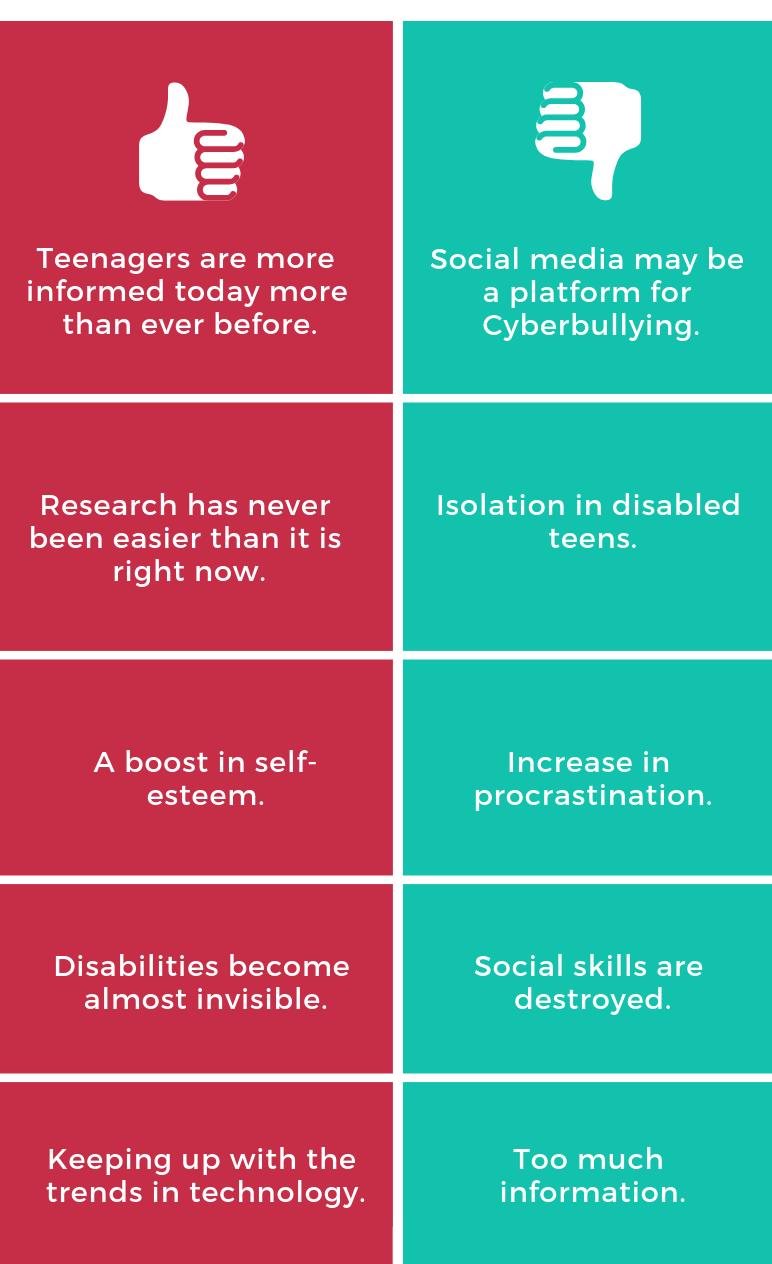 